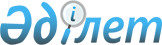 Шет елдермен ынтымақтастық жөнiндегi үкiметаралық комиссиялардың (комитеттер, кеңестер) төрағалары туралы
					
			Күшін жойған
			
			
		
					Қазақстан Республикасы Үкiметiнiң Қаулысы 1997 жылғы 27 қаңтардағы N 114. Күші жойылды - Қазақстан Республикасы Үкіметінің 2002.05.29. N 594 қаулысымен ~P020594



      Қазақстан Республикасының Үкiметi қаулы етедi: 



      1. Үкiметаралық комиссиялардың (кеңестердiң) Қазақстан жағының: 



      Дүйсенов Д.Т. - Қазақстан Республикасы Премьер-Министрiнiң орынбасары: 



      Қазақстан Республикасы Үкiметiнiң 1996 жылғы 7 тамыздағы N 980 қаулысымен 
 P960980_ 
 бекiтiлген Г.Г.Штойкты босата отырып, Экономикалық ынтымақтастық жөнiндегi қазақстан-герман кеңесiнiң; 



      Қазақстан Республикасы Үкiметiнiң 1996 жылғы 12 наурыздағы N 303 қаулысымен 
 P960303_ 
 бекiтiлген Г.Г.Штойкты босата отырып, экономикалық ынтымақтастық жөнiндегi қазақстан-француз жұмыс тобының; 



      Қазақстан Республикасы Үкiметiнiң 1995 жылғы 8 ақпандағы N 137 қаулысымен бекiтiлген Г.Г.Штойкты босата отырып, сауда-экономикалық және ғылыми-техникалық ынтымақтастық жөнiндегi қазақстан-қытай комиссиясының; 



      Коржова Н.А. - Қазақстан Республикасы Еңбек және халықты әлеуметтiк қорғау министрi - Қазақстан Республикасы Үкiметiнiң 1996 жылғы 7 тамыздағы N 980 қаулысымен 
 P960980_ 
 бекiтiлген П.И.Крепакты босата отырып, сауда-экономикалық, ғылыми-техникалық және мәдени ынтымақтастық жөнiндегi қазақстан-монғол комиссиясының; 



      Қажыбаев А.Қ. - Өнеркәсiп және сауда министрiнiң орынбасары Қазақстан Республикасы Өнеркәсiп және сауда министрлiгiнiң жанындағы Қорғаныс өнеркәсiбi жөнiндегi комитеттiң төрағасы; 



      Қазақстан Республикасы Үкiметiнiң 1996 жылғы 7 тамыздағы N 980 қаулысымен бекiтiлген А.Ж.Жұмабаевты босата отырып, сауда-экономикалық байланыстар мен ғылыми-техникалық ынтымақтастық жөнiндегi қазақстан-румын комиссиясының; 



     Қазақстан Республикасы Үкiметiнiң 1996 жылғы 7 тамыздағы N 980 қаулысымен бекiтiлген А.Ж.Жұмабаевты босата отырып, сауда-экономикалық және ғылыми-техникалық ынтымақтастық жөнiндегi қазақстан-болгар комиссиясының; 



      Оспанов Х.А. - Өнеркәсiп және сауда министрi - Қазақстан Республикасы Үкiметiнiң 1996 жылғы 4 қаңтардағы N 14 қаулысымен бекiтiлген Е.Ә.Өтембаевты босата отырып, сауда-экономикалық ынтымақтастық жөнiндегi қазақстан-оңтүстiк корея комиссиясының төрағалары болып бекiтiлсiн. 



      2. Үкiметаралық комиссиялардың Қазақстан бөлiгi құрылсын және: 



      Оспанов Х.А. - Өнеркәсiп және сауда министрi - Сауда-экономикалық ынтымақтастық жөнiндегi қазақстан-швейцар бiрлескен комитетiнiң; 



      Қажыбаев А.Қ. - Өнеркәсiп және сауда министрiнiң орынбасары, Қазақстан Республикасы Өнеркәсiп және сауда министрлiгiнiң жанындағы Қорғаныс өнеркәсiбi жөнiндегi комитеттiң төрағасы - сауда-экономикалық және ғылыми-техникалық ынтымақтастық жөнiндегi қазақстан-словак аралас комиссиясының төрағалары болып бекiтiлсiн. 



      3. "Қазақстан Республикасы мен Корея Республикасы арасындағы сауда-экономикалық және ғылыми-техникалық ынтымақтастық жөнiндегi үкiметаралық комиссия туралы" Қазақстан Республикасы Үкiметiнiң 1996 жылғы 4 қаңтардағы N 14 қаулысының күшi жойылған деп танылсын. 

       Қазақстан Республикасының



          Премьер-Министрi

					© 2012. Қазақстан Республикасы Әділет министрлігінің «Қазақстан Республикасының Заңнама және құқықтық ақпарат институты» ШЖҚ РМК
				